Информационная карта кандидата на участие в муниципальном профессиональном конкурсе «Учитель года города Красноярска – 2016»Воронина Светлана Васильевна (фамилия, имя, отчество)                                Красноярск Центральный район ( город, район)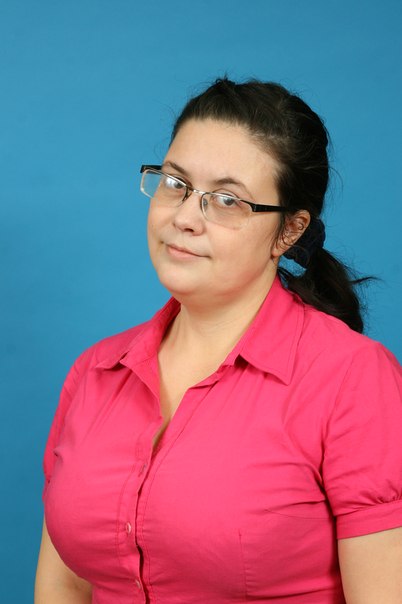 1. Общие сведения1. Общие сведенияНаселённый пунктГ. КрасноярскДата рождения (день, месяц, год)11.051983Место рожденияГ.Боготол, Красноярский крайАдрес личного Интернет-ресурса, где можно познакомиться с участником и публикуемыми им материаламиАдрес школьного сайта в Интернетеhttp://www.gimnazy16.ru2. Работа2. РаботаМесто работы (полное наименование образовательной организации в соответствии с её уставом)МБОУ Гимназия 16Занимаемая должность (наименование в соответствии с записью в трудовой книжке)Учитель иностранных языковПреподаваемые предметыАнглийский языкКлассное руководство в настоящее время, в каком классе5б классОбщий трудовой стаж(полных лет на момент заполнения анкеты)15 летОбщий педагогический стаж(полных лет на момент заполнения анкеты)11 летДата установления   квалификационной категории (в соответствии с записью в трудовой книжке)28.11.2013, первая категорияПочётные звания и награды (наименования и даты получения в соответствии с записями в трудовой книжке)Послужной список (места и сроки работы за последние 10 лет)Преподавательская деятельность по совместительству (место работы и занимаемая должность)3. Образование3. ОбразованиеНазвание и год окончания организации профессионального образованияКГПУ им.В.П.Астафьева,2005 гСпециальность, квалификация по дипломуУчитель английского и немецкого языковДополнительное профессиональное образование за последние три года (наименования дополнительных профессиональных программ, места и сроки их освоения)Курсы повышения квалификации «Особенности формирования коммуникативной компетенции младших школьников предметной области «Английский язык»в соответствии с требованиями ФГОС»Знание иностранных языков (укажите уровень владения)Advanced (продвинутый)Учёная степеньНазвание диссертационной работы (работ)Основные публикации (в т. ч. книги)4. Общественная деятельность4. Общественная деятельностьУчастие в общественных организациях (наименование, направление деятельности и дата вступления)Участие в деятельности управляющего совета образовательной организацииУчастие в разработке и реализации муниципальных, региональных, федеральных, международных программ и проектов(с указанием статуса участия)5. Семья5. Семья6. Досуг6. ДосугХоббиВышивка крестомСпортивные увлеченияЛыжи, конькиСценические таланты